Every wall is a door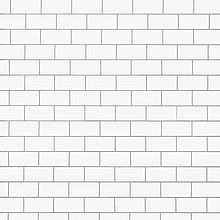    Inclusion and employability for youth with fewer opportunitiesKalamata, 07-14 December 2014Participant’s formPlease fill in and send this form to fotini@ngokane.org by the 15th of October 2014.	THANK YOU FOR YOUR TIME!Contact details:First Name: First Name: PHOTOPHOTOPHOTOSurname: Surname: PHOTOPHOTOPHOTOAddress: Address: Nr:Nr:PHOTOPHOTOPHOTOCity: City: Postal codePostal codePostal codePHOTOPHOTOPHOTORegion: Region: Country: Country: Country: PHOTOPHOTOPHOTOTelephone: (With prefix)Telephone: (With prefix)PHOTOPHOTOPHOTOMobile: (With prefix)Mobile: (With prefix)PHOTOPHOTOPHOTOE-mail: E-mail: Personal DataPersonal DataDate of birth:Date of birth:Date of birth:Date of birth:Date of birth:Date of birth:Date of birth:Date of birth:Date of birth:Date of birth:Date of birth:Date of birth:Date of birth:Date of birth:Date of birth:Date of birth:Nationality: Nationality: Nationality: Nationality: Nationality: Nationality: Nationality: Nationality: Nationality: Gender:    Male                FemaleGender:    Male                FemaleGender:    Male                FemaleGender:    Male                FemaleGender:    Male                FemaleGender:    Male                FemaleGender:    Male                FemaleDo you have any allergies?                          YES                    NOIf yes, specify:Do you have any allergies?                          YES                    NOIf yes, specify:Do you have any allergies?                          YES                    NOIf yes, specify:Do you have any allergies?                          YES                    NOIf yes, specify:Do you have any allergies?                          YES                    NOIf yes, specify:Do you have any allergies?                          YES                    NOIf yes, specify:Do you have any allergies?                          YES                    NOIf yes, specify:Do you have any allergies?                          YES                    NOIf yes, specify:Do you have any allergies?                          YES                    NOIf yes, specify:Do you have any allergies?                          YES                    NOIf yes, specify:Do you have any allergies?                          YES                    NOIf yes, specify:Do you have any allergies?                          YES                    NOIf yes, specify:Do you have any allergies?                          YES                    NOIf yes, specify:Do you have any allergies?                          YES                    NOIf yes, specify:Do you have any allergies?                          YES                    NOIf yes, specify:Do you have any allergies?                          YES                    NOIf yes, specify:Do you have any particular dietary needs? (vegetarian, vegan, no pork, Other)     YES                    NOIf yes, specify: Do you have any particular dietary needs? (vegetarian, vegan, no pork, Other)     YES                    NOIf yes, specify: Do you have any particular dietary needs? (vegetarian, vegan, no pork, Other)     YES                    NOIf yes, specify: Do you have any particular dietary needs? (vegetarian, vegan, no pork, Other)     YES                    NOIf yes, specify: Do you have any particular dietary needs? (vegetarian, vegan, no pork, Other)     YES                    NOIf yes, specify: Do you have any particular dietary needs? (vegetarian, vegan, no pork, Other)     YES                    NOIf yes, specify: Do you have any particular dietary needs? (vegetarian, vegan, no pork, Other)     YES                    NOIf yes, specify: Do you have any particular dietary needs? (vegetarian, vegan, no pork, Other)     YES                    NOIf yes, specify: Do you have any particular dietary needs? (vegetarian, vegan, no pork, Other)     YES                    NOIf yes, specify: Do you have any particular dietary needs? (vegetarian, vegan, no pork, Other)     YES                    NOIf yes, specify: Do you have any particular dietary needs? (vegetarian, vegan, no pork, Other)     YES                    NOIf yes, specify: Do you have any particular dietary needs? (vegetarian, vegan, no pork, Other)     YES                    NOIf yes, specify: Do you have any particular dietary needs? (vegetarian, vegan, no pork, Other)     YES                    NOIf yes, specify: Do you have any particular dietary needs? (vegetarian, vegan, no pork, Other)     YES                    NOIf yes, specify: Do you have any particular dietary needs? (vegetarian, vegan, no pork, Other)     YES                    NOIf yes, specify: Do you have any particular dietary needs? (vegetarian, vegan, no pork, Other)     YES                    NOIf yes, specify: Have you already been abroad?  YES                    NOIf yes, WHERE?For how long?     < 3 MONTHS 	      < 6 MONTHS	                < 1 YEAR 	      > 1 YEAR  Have you already been abroad?  YES                    NOIf yes, WHERE?For how long?     < 3 MONTHS 	      < 6 MONTHS	                < 1 YEAR 	      > 1 YEAR  Have you already been abroad?  YES                    NOIf yes, WHERE?For how long?     < 3 MONTHS 	      < 6 MONTHS	                < 1 YEAR 	      > 1 YEAR  Have you already been abroad?  YES                    NOIf yes, WHERE?For how long?     < 3 MONTHS 	      < 6 MONTHS	                < 1 YEAR 	      > 1 YEAR  Have you already been abroad?  YES                    NOIf yes, WHERE?For how long?     < 3 MONTHS 	      < 6 MONTHS	                < 1 YEAR 	      > 1 YEAR  Have you already been abroad?  YES                    NOIf yes, WHERE?For how long?     < 3 MONTHS 	      < 6 MONTHS	                < 1 YEAR 	      > 1 YEAR  Have you already been abroad?  YES                    NOIf yes, WHERE?For how long?     < 3 MONTHS 	      < 6 MONTHS	                < 1 YEAR 	      > 1 YEAR  Have you already been abroad?  YES                    NOIf yes, WHERE?For how long?     < 3 MONTHS 	      < 6 MONTHS	                < 1 YEAR 	      > 1 YEAR  Have you already been abroad?  YES                    NOIf yes, WHERE?For how long?     < 3 MONTHS 	      < 6 MONTHS	                < 1 YEAR 	      > 1 YEAR  Have you already been abroad?  YES                    NOIf yes, WHERE?For how long?     < 3 MONTHS 	      < 6 MONTHS	                < 1 YEAR 	      > 1 YEAR  Have you already been abroad?  YES                    NOIf yes, WHERE?For how long?     < 3 MONTHS 	      < 6 MONTHS	                < 1 YEAR 	      > 1 YEAR  Have you already been abroad?  YES                    NOIf yes, WHERE?For how long?     < 3 MONTHS 	      < 6 MONTHS	                < 1 YEAR 	      > 1 YEAR  Have you already been abroad?  YES                    NOIf yes, WHERE?For how long?     < 3 MONTHS 	      < 6 MONTHS	                < 1 YEAR 	      > 1 YEAR  Have you already been abroad?  YES                    NOIf yes, WHERE?For how long?     < 3 MONTHS 	      < 6 MONTHS	                < 1 YEAR 	      > 1 YEAR  Have you already been abroad?  YES                    NOIf yes, WHERE?For how long?     < 3 MONTHS 	      < 6 MONTHS	                < 1 YEAR 	      > 1 YEAR  Have you already been abroad?  YES                    NOIf yes, WHERE?For how long?     < 3 MONTHS 	      < 6 MONTHS	                < 1 YEAR 	      > 1 YEAR  Emergency ContactEmergency ContactEmergency ContactEmergency ContactEmergency ContactEmergency ContactEmergency ContactEmergency ContactEmergency ContactEmergency ContactEmergency ContactEmergency ContactEmergency ContactEmergency ContactEmergency ContactEmergency ContactName and Surname:Name and Surname:Name and Surname:Name and Surname:Name and Surname:Name and Surname:Name and Surname:Name and Surname:Name and Surname:Name and Surname:Name and Surname:Name and Surname:Name and Surname:Name and Surname:Name and Surname:Name and Surname:Full Address:Full Address:Full Address:Full Address:Full Address:Full Address:Full Address:Full Address:Full Address:Full Address:Full Address:Full Address:Full Address:Full Address:Full Address:Full Address:telephone:                                                                     mobile:                                                         telephone:                                                                     mobile:                                                         telephone:                                                                     mobile:                                                         telephone:                                                                     mobile:                                                         telephone:                                                                     mobile:                                                         telephone:                                                                     mobile:                                                         telephone:                                                                     mobile:                                                         telephone:                                                                     mobile:                                                         telephone:                                                                     mobile:                                                         telephone:                                                                     mobile:                                                         telephone:                                                                     mobile:                                                         telephone:                                                                     mobile:                                                         telephone:                                                                     mobile:                                                         telephone:                                                                     mobile:                                                         telephone:                                                                     mobile:                                                         telephone:                                                                     mobile:                                                         language abilitylanguage abilitylanguage abilitylanguage abilitylanguage abilitylanguage abilitylanguage abilitylanguage abilitylanguage abilitylanguage abilitylanguage abilitylanguage abilitylanguage abilitylanguage abilitylanguage abilitylanguage abilityLanguageBasicBasicBasicIntermediateIntermediateIntermediateIntermediateGoodGoodGoodGoodFluentMother tongueEnglishEnglishEnglishYOUR ORGANISATION (WHICH ORGANISATION ARE YOU REPRESENTING?MAIN ACTIVITIES OF YOUR ORGANISATION)YOUR ORGANISATION (WHICH ORGANISATION ARE YOU REPRESENTING?MAIN ACTIVITIES OF YOUR ORGANISATION)YOUR ORGANISATION (WHICH ORGANISATION ARE YOU REPRESENTING?MAIN ACTIVITIES OF YOUR ORGANISATION)YOUR ORGANISATION (WHICH ORGANISATION ARE YOU REPRESENTING?MAIN ACTIVITIES OF YOUR ORGANISATION)YOUR ORGANISATION (WHICH ORGANISATION ARE YOU REPRESENTING?MAIN ACTIVITIES OF YOUR ORGANISATION)YOUR ORGANISATION (WHICH ORGANISATION ARE YOU REPRESENTING?MAIN ACTIVITIES OF YOUR ORGANISATION)YOUR ORGANISATION (WHICH ORGANISATION ARE YOU REPRESENTING?MAIN ACTIVITIES OF YOUR ORGANISATION)YOUR ORGANISATION (WHICH ORGANISATION ARE YOU REPRESENTING?MAIN ACTIVITIES OF YOUR ORGANISATION)YOUR ORGANISATION (WHICH ORGANISATION ARE YOU REPRESENTING?MAIN ACTIVITIES OF YOUR ORGANISATION)YOUR ORGANISATION (WHICH ORGANISATION ARE YOU REPRESENTING?MAIN ACTIVITIES OF YOUR ORGANISATION)YOUR ORGANISATION (WHICH ORGANISATION ARE YOU REPRESENTING?MAIN ACTIVITIES OF YOUR ORGANISATION)YOUR ORGANISATION (WHICH ORGANISATION ARE YOU REPRESENTING?MAIN ACTIVITIES OF YOUR ORGANISATION)YOUR ORGANISATION (WHICH ORGANISATION ARE YOU REPRESENTING?MAIN ACTIVITIES OF YOUR ORGANISATION)YOUR ORGANISATION (WHICH ORGANISATION ARE YOU REPRESENTING?MAIN ACTIVITIES OF YOUR ORGANISATION)YOUR ORGANISATION (WHICH ORGANISATION ARE YOU REPRESENTING?MAIN ACTIVITIES OF YOUR ORGANISATION)YOUR ORGANISATION (WHICH ORGANISATION ARE YOU REPRESENTING?MAIN ACTIVITIES OF YOUR ORGANISATION)WHAT IS YOUR ROLE IN THE ORGANISATION?WHAT IS YOUR ROLE IN THE ORGANISATION?WHAT IS YOUR ROLE IN THE ORGANISATION?WHAT IS YOUR ROLE IN THE ORGANISATION?WHAT IS YOUR ROLE IN THE ORGANISATION?WHAT IS YOUR ROLE IN THE ORGANISATION?WHAT IS YOUR ROLE IN THE ORGANISATION?WHAT IS YOUR ROLE IN THE ORGANISATION?WHAT IS YOUR ROLE IN THE ORGANISATION?WHAT IS YOUR ROLE IN THE ORGANISATION?WHAT IS YOUR ROLE IN THE ORGANISATION?WHAT IS YOUR ROLE IN THE ORGANISATION?WHAT IS YOUR ROLE IN THE ORGANISATION?WHAT IS YOUR ROLE IN THE ORGANISATION?WHAT IS YOUR ROLE IN THE ORGANISATION?WHAT IS YOUR ROLE IN THE ORGANISATION?please Describe your previous experience in formal and/or non-formal education. which non-formal education methods (if any) have you used in your work with youth?please Describe your previous experience in formal and/or non-formal education. which non-formal education methods (if any) have you used in your work with youth?please Describe your previous experience in formal and/or non-formal education. which non-formal education methods (if any) have you used in your work with youth?please Describe your previous experience in formal and/or non-formal education. which non-formal education methods (if any) have you used in your work with youth?please Describe your previous experience in formal and/or non-formal education. which non-formal education methods (if any) have you used in your work with youth?please Describe your previous experience in formal and/or non-formal education. which non-formal education methods (if any) have you used in your work with youth?please Describe your previous experience in formal and/or non-formal education. which non-formal education methods (if any) have you used in your work with youth?please Describe your previous experience in formal and/or non-formal education. which non-formal education methods (if any) have you used in your work with youth?please Describe your previous experience in formal and/or non-formal education. which non-formal education methods (if any) have you used in your work with youth?please Describe your previous experience in formal and/or non-formal education. which non-formal education methods (if any) have you used in your work with youth?please Describe your previous experience in formal and/or non-formal education. which non-formal education methods (if any) have you used in your work with youth?please Describe your previous experience in formal and/or non-formal education. which non-formal education methods (if any) have you used in your work with youth?please Describe your previous experience in formal and/or non-formal education. which non-formal education methods (if any) have you used in your work with youth?please Describe your previous experience in formal and/or non-formal education. which non-formal education methods (if any) have you used in your work with youth?please Describe your previous experience in formal and/or non-formal education. which non-formal education methods (if any) have you used in your work with youth?please Describe your previous experience in formal and/or non-formal education. which non-formal education methods (if any) have you used in your work with youth?Please describe your motivation to participate in this seminarPlease describe your motivation to participate in this seminarPlease describe your motivation to participate in this seminarPlease describe your motivation to participate in this seminarPlease describe your motivation to participate in this seminarPlease describe your motivation to participate in this seminarPlease describe your motivation to participate in this seminarPlease describe your motivation to participate in this seminarPlease describe your motivation to participate in this seminarPlease describe your motivation to participate in this seminarPlease describe your motivation to participate in this seminarPlease describe your motivation to participate in this seminarPlease describe your motivation to participate in this seminarPlease describe your motivation to participate in this seminarPlease describe your motivation to participate in this seminarPlease describe your motivation to participate in this seminarHOW DO YOU THINK YOU CAN CONTRIBUTE TO THIS PROJECT’S AIMS AND OBJECTIVES?HOW DO YOU THINK YOU CAN CONTRIBUTE TO THIS PROJECT’S AIMS AND OBJECTIVES?HOW DO YOU THINK YOU CAN CONTRIBUTE TO THIS PROJECT’S AIMS AND OBJECTIVES?HOW DO YOU THINK YOU CAN CONTRIBUTE TO THIS PROJECT’S AIMS AND OBJECTIVES?HOW DO YOU THINK YOU CAN CONTRIBUTE TO THIS PROJECT’S AIMS AND OBJECTIVES?HOW DO YOU THINK YOU CAN CONTRIBUTE TO THIS PROJECT’S AIMS AND OBJECTIVES?HOW DO YOU THINK YOU CAN CONTRIBUTE TO THIS PROJECT’S AIMS AND OBJECTIVES?HOW DO YOU THINK YOU CAN CONTRIBUTE TO THIS PROJECT’S AIMS AND OBJECTIVES?HOW DO YOU THINK YOU CAN CONTRIBUTE TO THIS PROJECT’S AIMS AND OBJECTIVES?HOW DO YOU THINK YOU CAN CONTRIBUTE TO THIS PROJECT’S AIMS AND OBJECTIVES?HOW DO YOU THINK YOU CAN CONTRIBUTE TO THIS PROJECT’S AIMS AND OBJECTIVES?HOW DO YOU THINK YOU CAN CONTRIBUTE TO THIS PROJECT’S AIMS AND OBJECTIVES?HOW DO YOU THINK YOU CAN CONTRIBUTE TO THIS PROJECT’S AIMS AND OBJECTIVES?HOW DO YOU THINK YOU CAN CONTRIBUTE TO THIS PROJECT’S AIMS AND OBJECTIVES?HOW DO YOU THINK YOU CAN CONTRIBUTE TO THIS PROJECT’S AIMS AND OBJECTIVES?HOW DO YOU THINK YOU CAN CONTRIBUTE TO THIS PROJECT’S AIMS AND OBJECTIVES?DO YOU HAVE ANY OTHER COMMENTS?DO YOU HAVE ANY OTHER COMMENTS?DO YOU HAVE ANY OTHER COMMENTS?DO YOU HAVE ANY OTHER COMMENTS?DO YOU HAVE ANY OTHER COMMENTS?DO YOU HAVE ANY OTHER COMMENTS?DO YOU HAVE ANY OTHER COMMENTS?DO YOU HAVE ANY OTHER COMMENTS?DO YOU HAVE ANY OTHER COMMENTS?DO YOU HAVE ANY OTHER COMMENTS?DO YOU HAVE ANY OTHER COMMENTS?DO YOU HAVE ANY OTHER COMMENTS?DO YOU HAVE ANY OTHER COMMENTS?DO YOU HAVE ANY OTHER COMMENTS?DO YOU HAVE ANY OTHER COMMENTS?DO YOU HAVE ANY OTHER COMMENTS?